   Facultad de Humanidades y Ciencias de la Educación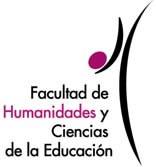    Carrera: Licenciatura en Filosofía   Unidad curricular: Historia y Filosofía de la Ciencia I   Área Temática: Historia y Filosofía de la CienciaSemestre: ImparLa unidad curricular corresponde al primer semestre de la carrera según trayectoria sugerida por el plan de estudios: SIEl total de Créditos corresponde a:Modalidad de dictado:Propuesta metodológica del curso: (Deje la opción que corresponda)Forma de evaluación y Modalidad:Modalidad presencial.Para la obtención del derecho a aprobar la unidad curricular se requerirá una calificación final de Aceptable (3, R.R.R) o superior para el conjunto de las actividades de evaluación realizadas durante el curso (parciales y otras actividades en la plataforma EVA como por ejemplo: tareas, cuestionarios, controles de lectura, etc). No se podrá tener menos de Aceptable (3) en ninguna de dichas actividades. Una calificación final inferior a Aceptable conducirá a la repetición del curso.Para la aprobación directa de la unidad curricular se requerirá una calificación final de Bueno (6, B.B.B.) o superior para el conjunto de las actividades de evaluación realizadas durante el curso (parciales y otras actividades en la plataforma EVA como: tareas, cuestionarios, controles de lectura, etc). No se podrá tener menos de Aceptable (3) en ninguna de dichas actividades. En caso de que el estudiante no alcanzare la calificación mínima de Aceptable (3) en una sola de las evaluaciones durante el curso -cualquiera que esta evaluación fuere- ya sea para la obtención del derecho a aprobar o para la aprobación directa, tendrá derecho a la realización de una prueba de recuperación, que sustituirá a la referida instancia de evaluación.Los parciales se realizarán en modalidad presencial, garantizando, por condiciones excepcionales, la realización de los mismos por otra vía.En caso de que el estudiante que obtuvo el derecho a aprobar la unidad curricular no lograra la aprobación directa, podrá rendir una evaluación final o examen, en la que deberá alcanzar una calificación mínima de Aceptable (3).Podrá rendirse un examen libre, previa inscripción al mismo, el cual versará sobre la totalidad del Programa del último curso impartido finalizado. Para su aprobación se deberá obtener una calificación mínima de Aceptable (3).Conocimientos previos requeridos/recomendables (si corresponde):No correspondeObjetivos:El trabajo en filosofía de la ciencia requiere en forma imprescindible un conocimiento de su historia. Por ello, el programa de la unidad curricular Historia y Filosofía de la Ciencia I analiza los principales cambios en las unidades de análisis ocurridos en la centuria pasada y el comienzo de la actual. Partiendo del enfoque del Círculo de Viena, da cuenta de distintos intentos de superación del mismo en el marco de las tradiciones analítica y continental. A continuación hace énfasis en la nueva configuración en las relaciones entre historia y filosofía de la ciencia a partir de la segunda mitad del siglo pasado y culmina reflexionando acerca de algunas de las propuestas más recientes en el área.Contenidos:Unidad 1 – Empirismo lógico del Círculo de Viena	1.1.	Antecedentes y contexto	1.2.	Tesis fundamentales	1.3.	Historia de la ciencia anacrónicaUnidad 2 – Intentos de superación del positivismo vienés	2.1.	Gaston Bachelard		2.1.1. ¿Anti-positivista radical o positivista francés?		2.1.2. La estructura histórica del conocimiento científico	2.2.	Karl Popper		2.2.1. ¿Una propuesta divergente o disidente?		2.2.2. Metodología para las ciencias naturales y socialesUnidad 3 – Nuevas reflexiones histórico-filosóficas sobre la ciencia	3.1.	Paul Feyerabend		3.1.1. Tesis empiristas. Crítica y reivindicación del empirismo 		3.1.2. Tesis humanistas. El lugar de la ciencia en la sociedad	3.2.	Thomas Kuhn		3.2.1. Antecedentes		3.2.1.1 Ludwick Fleck: la génesis de los hechos científicos		3.2.1.2. Norwood Hanson: patrones de descubrimiento científico		3.2.1.3. Alexandre Koyré: la historia de la ciencia a través de la historia de las            ideas		3.2.2. Historia de la ciencia diacrónica		3.2.3. Conceptos fundamentales de la ERC		3.2.4. Kuhn después de la ERCUnidad 4 – Historia y Filosofía de la ciencia actual	4.1. 	Ian Hacking		4.1.1. Estilos de pensamiento & acción científicos		4.1.2. Reivindicación de la práctica científica		4.1.3. Ciencias humanas. Construir personas	4.2. 	Epistemología Histórica		4.2.1. Una mirada panorámicaBibliografía básica: El resto de la bibliografía se indicará en clase.Año 2022CargoNombreDepartamento/SecciónResponsable del cursoProfesora AdjuntaMaría Laura MartínezHistoria y Filosofía de la CienciaResponsable del cursoEncargado del cursoProfesora AdjuntaMaría Laura MartínezHistoria y Filosofía de la CienciaEncargado del cursoEncargado del cursoOtros participantes del cursoAsistenteJuan QueijoHistoria y Filosofía de la CienciaOtros participantes del cursoOtros participantes del cursoOtros participantes del cursoCarga horaria presencial64 horasTrabajos domiciliariosSI (cuestionarios, glosarios, controles de lectura)Plataforma EVASI (videos grabados, cuestionarios, glosarios, controles de lectura, tareas)Trabajos de campoNOMonografíaNOOtros (describir)TOTAL DE CRÉDITOS13Permite exoneraciónSIÍntegramente presencialSIÍntegramente virtualMixto (aclarar cantidad de instancias presenciales por mes)Teórico – asistencia libreSIUnidad curricular ofertada como electiva para otros servicios universitariosSICupos, servicios y condiciones: sin límite1.Ayer, A.J. (1993). El positivismo lógico. México: FCE.2.Bachelard, Gaston (1972). El compromiso racionalista. Buenos Aires: Siglo XXI. /1973/3.Feest, Uljana.; Sturm, Thomas (2011). What (good) is historical epistemology? Editor’s introduction. Erkenntnis, 75, pp. 285-302.4.Feyerabend, Paul (1986). Tratado contra el método. Madrid: Tecnos. /1975/5.Fleck, Ludwik (1986). La génesis y el desarrollo de un hecho científico. Madrid: Alianza. /1935/6.Hacking, Ian (1996). Representar e intervenir. México: Paidós-UNAM. /1983/7.Hacking, Ian (2001). ¿La construcción social de qué? Barcelona: Paidós. /1999/8.Kuhn, Thomas (1986). La estructura de las revoluciones científicas. México: FCE./1962/9.Kuhn, Thomas (2002). El camino recorrido desde La Estructura, en J. Conant y J.Haugeland (comp.). Barcelona: Paidós.10.Popper, Karl (1985). La lógica de la investigación científica. Madrid: Tecnos. /1934/